ZADANIA  / ZALECENIA / ĆWICZENIAZAJĘCIA LOGOPEDYCZNE – DATA: 4.06.2020 r.Drogi Rodzicu, drogi uczniu, przypomnijcie sobie, jakie są warunki poprawnej wymowy głoski CZ (informacje są zamieszczone 
w zeszycie do logopedii). Już pamiętacie! Czas zatem na wspólne ćwiczenia Rodzica z dzieckiem. Miłej pracy SUDOKU: wypełnij wszystkie komórki kwadratowej planszy obrazkami w taki sposób, by każdym wierszu i każdej kolumnie ten sam element występował jedynie raz. POWODZENIA  Nazwij poprawnie obrazki. 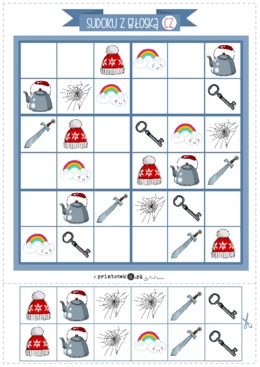 Czas na wierszyk – powtarzaj za dorosłym, poprawnie wymawiając głoskę CZ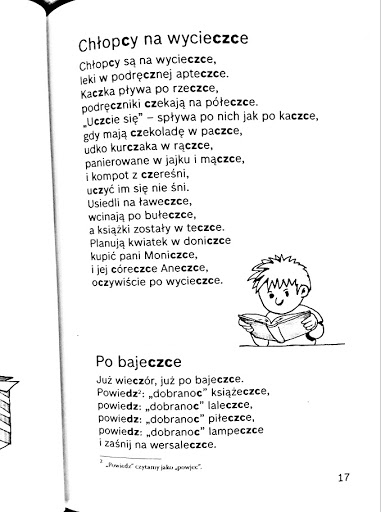 DZIĘKUJĘ ZA WSPÓŁPRACĘ ANNA  KAŁUŻYŃSKAZADANIA  / ZALECENIA / ĆWICZENIAZAJĘCIA LOGOPEDYCZNE – DATA: 04.06.2020 r.Drogi Rodzicu, drogi Uczniu, przypomnijcie sobie, jakie są warunki poprawnej wymowy głoski S (informacje są zamieszczone 
w zeszycie do logopedii). Już pamiętacie! Czas zatem na wspólne ćwiczenia Rodzica z dzieckiem - etap kolejny (wymowa głoski S w środku wyrazu). Miłej pracy Czas na wierszyk - Rodzic czyta głośno, dziecko słucha 
i powtarza, poprawnie wymawiając głoskę S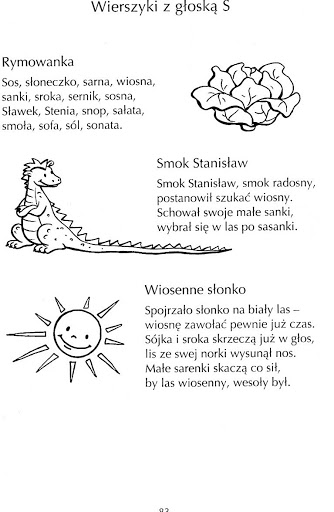 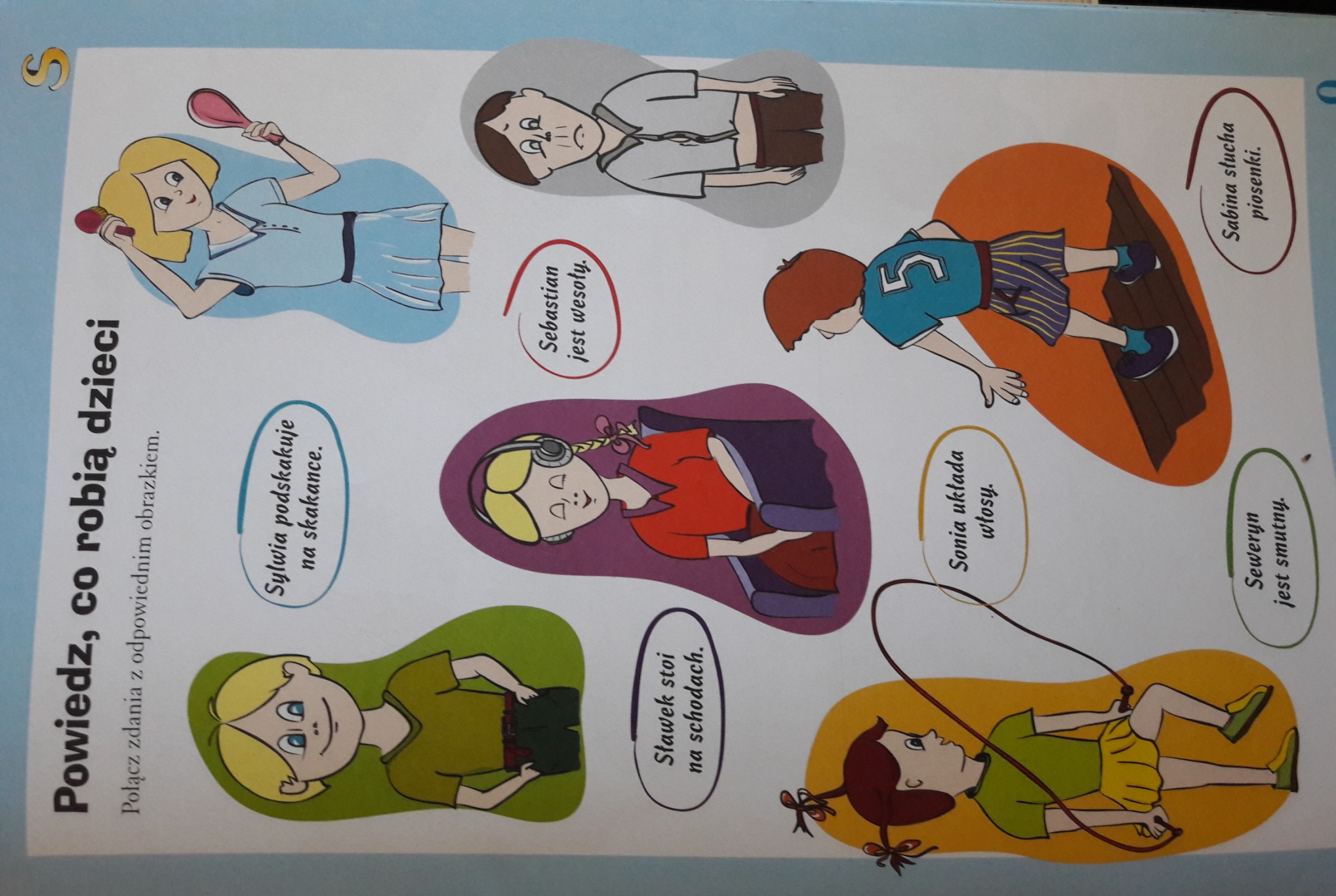 Dopasuj słowa do tabelki, poprawnie wymawiając każdy wyraz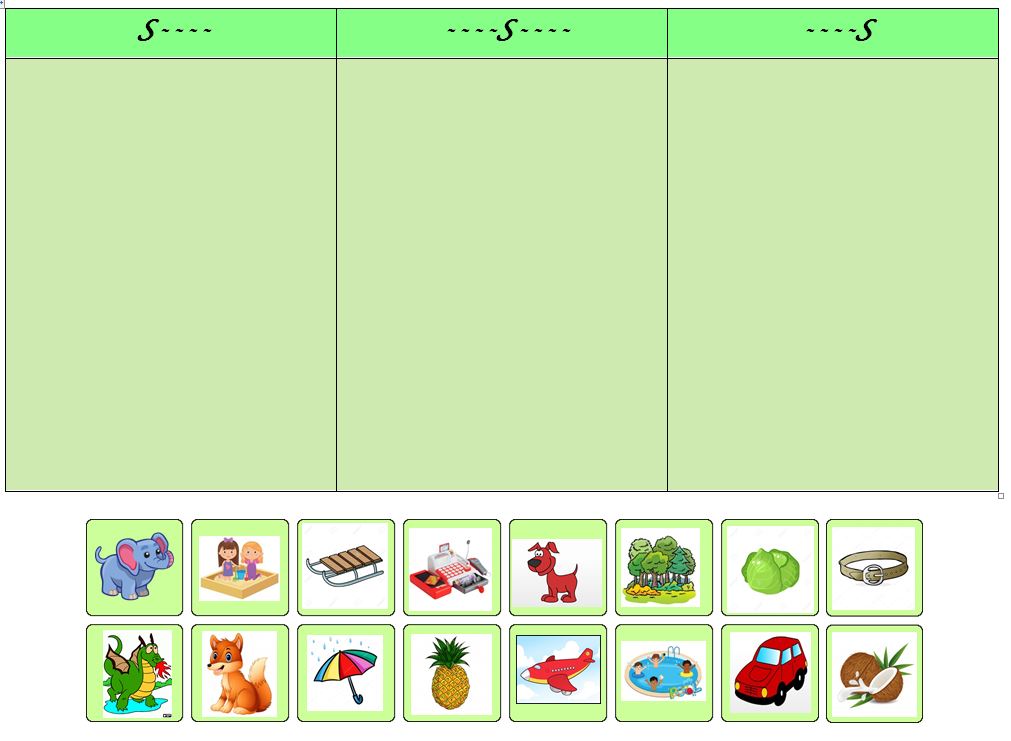 DZIĘKUJĘ ZA WSPÓŁPRACĘ ANNA  KAŁUŻYŃSKAZADANIA  / ZALECENIA / ĆWICZENIAZAJĘCIA LOGOPEDYCZNE – DATA: 4.06.2020 r.Drogi Rodzicu, drogi uczniu, przypomnijcie sobie, jakie są warunki poprawnej wymowy głoski S (informacje są zamieszczone 
w zeszycie do logopedii). Już pamiętacie! Teraz czas na nową głoskę – Z . Wymawia się ją tak jak S (czyli język jest schowany za dolnymi zębami, zęby są ze sobą zwarte). I START! „uruchamiamy” dźwięk podobny do brzęczenia muchy, komara lub osy
i mówimy ZZZ…  Czas zatem na wspólne ćwiczenia Rodzica 
z dzieckiem– etap kolejny (wymowa głoski Z w środku wyrazu). Miłej pracy 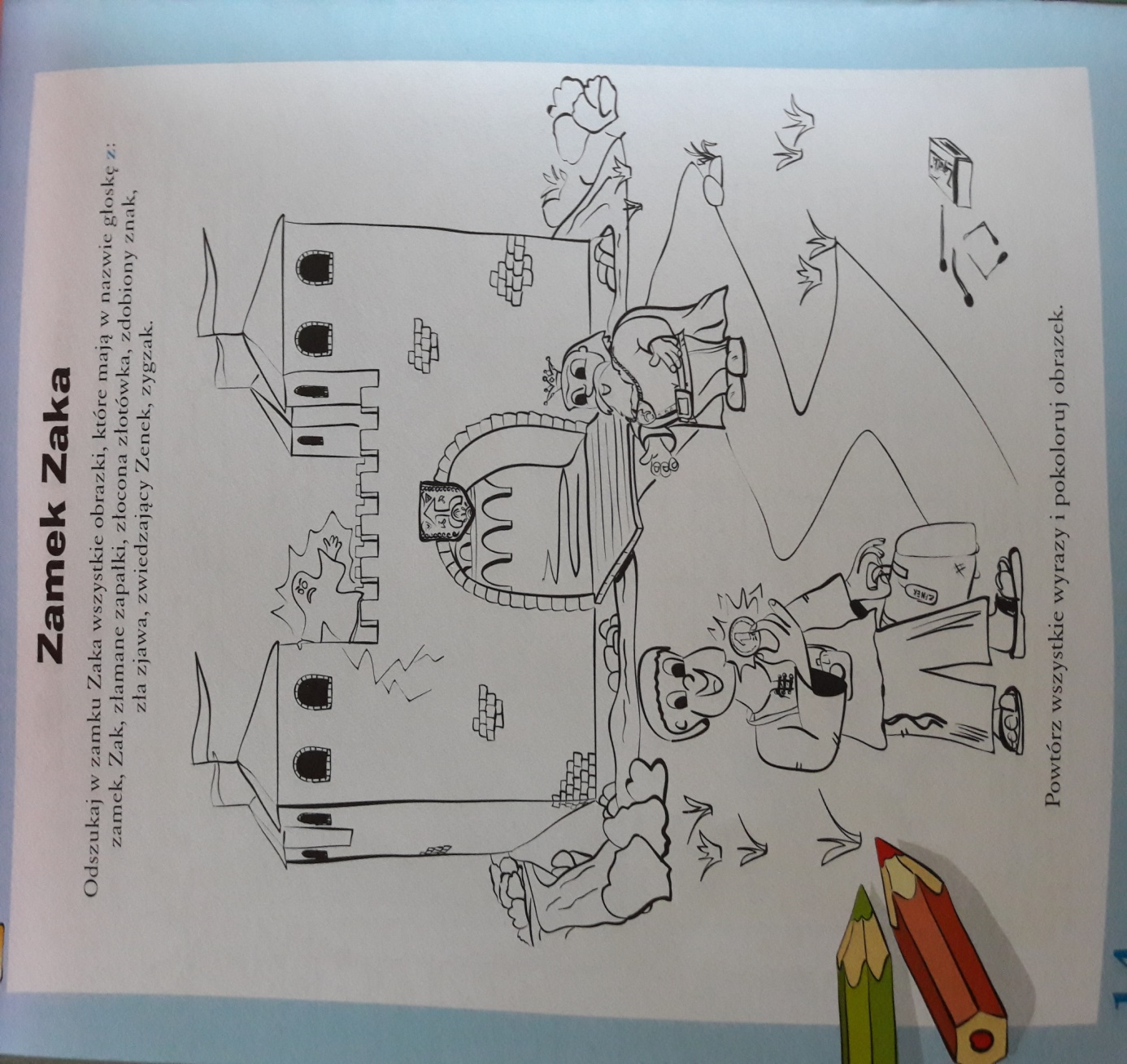 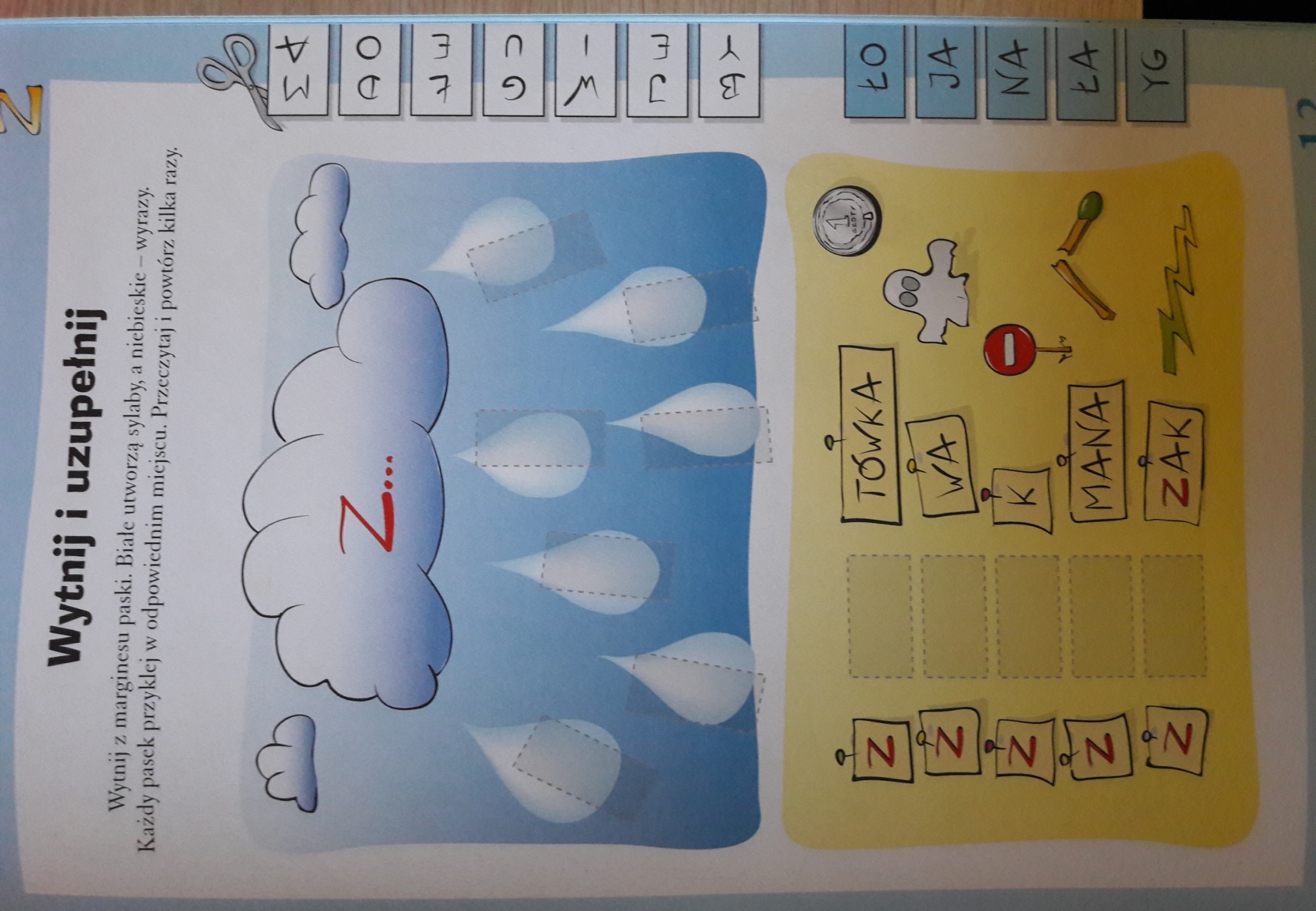 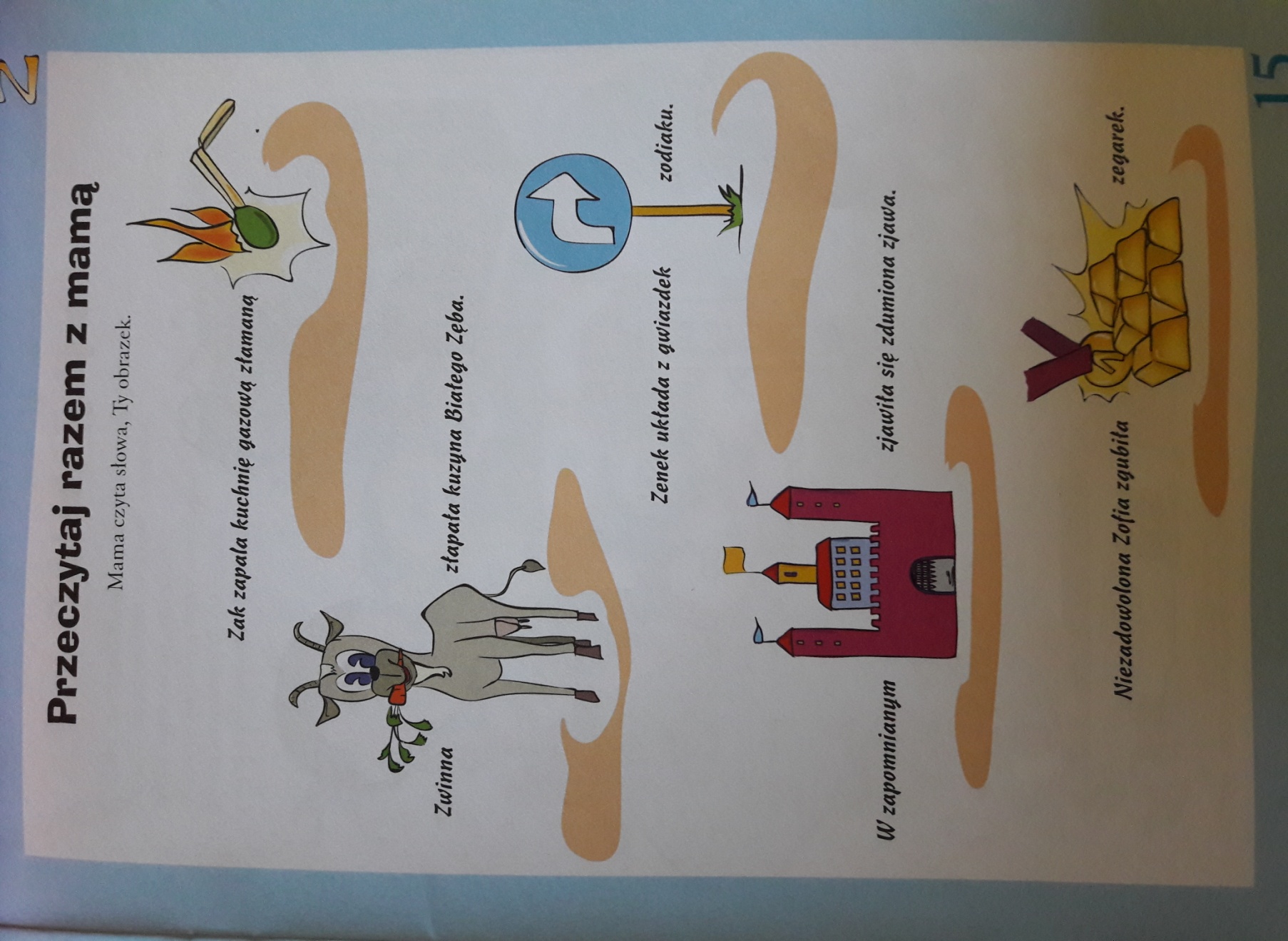 DZIĘKUJĘ ZA WSPÓŁPRACĘ ANNA  KAŁUŻYŃSKAZADANIA  / ZALECENIA / ĆWICZENIAZAJĘCIA LOGOPEDYCZNE – DATA: 04.06.2020 r.Drogi Rodzicu, drogi uczniu, przypomnijcie sobie, jakie są warunki poprawnej wymowy głoski SZ (informacje są zamieszczone 
w zeszycie do logopedii). Już pamiętacie! Teraz czas na nową głoskę – Ż. Wymawia się ją tak jak SZ, tylko „uruchamiamy” dźwięk (podobny do pędzącego motoru, pracującej wiertarki) 
i mówimy ŻŻŻ… Czas zatem na wspólne ćwiczenia Rodzica 
z dzieckiem – etap kolejny (wymowa głoski Ż w środku wyrazu). Miłej pracy Odszukaj  wyrazy z głoskami Ż i Z i poprawnie je nazwij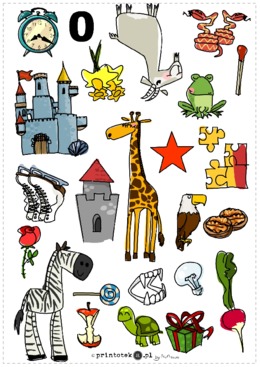 Czas na wierszyk - Rodzic czyta głośno, dziecko słucha 
i powtarza, poprawnie wymawiając głoskę Ż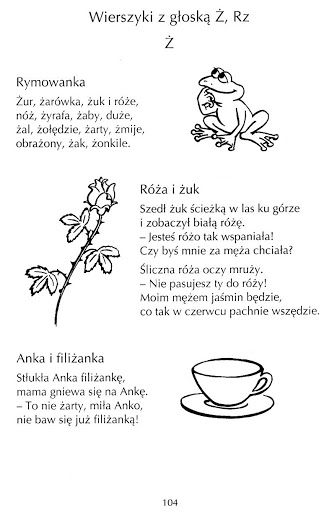 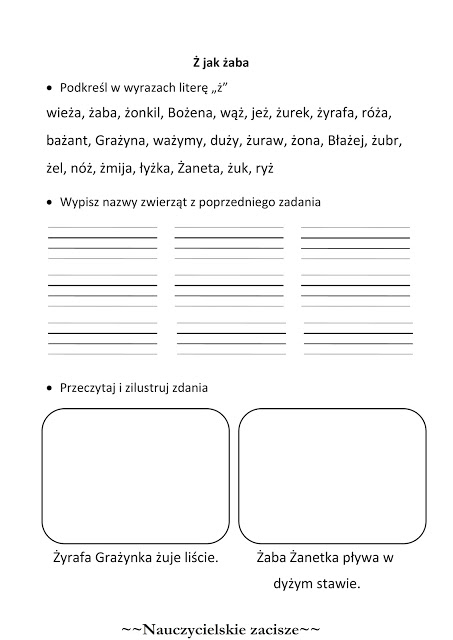 DZIĘKUJĘ ZA WSPÓŁPRACĘ ANNA  KAŁUŻYŃSKA